Mateřská škola Holedeč, příspěvková organizace,Žatecká 141, 43801 ŽatecIČO : 71294007,        tel : +420 723 522 510    e-mail : msholedec@seznam.cz Vážení rodiče,Mateřská škola Holedeč zakoupila interaktivní vzdělávací program pro děti.EDUGYM   KIDSJednotlivá cvičení budou děti dle vzdělávacího programu plnit ve školce, nějaké úkoly také dostanou děti jako práci domů. Jednotlivá cvičení je možné si zkoušet sami doma. Je pouze nutné se přihlásit do aplikace https://www.edugym.eu/ V pravém horním rohu zvolit       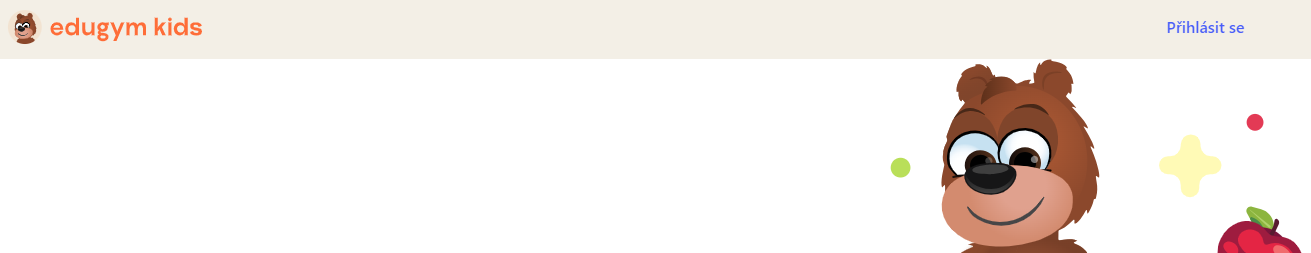 Přihlásit se V sekci žák vyplňte jednotlivé kolonky 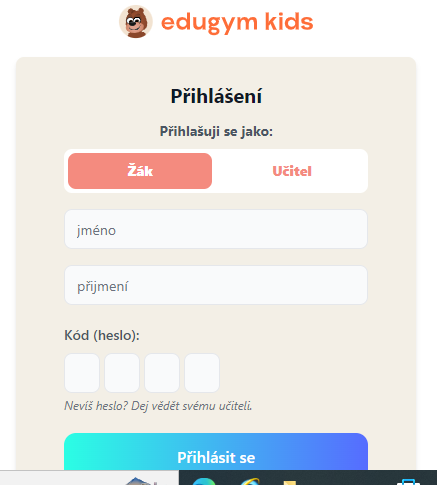                         Karel                         Čech                         1234V dolní části zvolte Přihlásit se Kód (Heslo) je možné vyzvednout ve třídě u paní učitelky. Každé dítě má svůj unikátní kód, nesdělujte je, prosím, nikomu jinému. Děkujeme. Přejeme příjemné chvíle při učení.                                              MŠ Holedeč